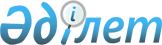 Солтүстік Қазақстан облысы Тайынша ауданы Рощинск ауылдық округінің 2023–2025 жылдарға арналған бюджетін бекіту туралыСолтүстік Қазақстан облысы Тайынша ауданы мәслихатының 2022 жылғы 29 желтоқсандағы № 277 шешімі.
      Ескерту. 01.01.2023 бастап қолданысқа енгізіледі - осы шешімнің 5-тармағымен.
      Қазақстан Республикасы Бюджет Кодексінің 9-1, 75-баптарына, "Қазақстан Республикасындағы жергілікті мемлекеттік басқару және өзін-өзі басқару туралы" Қазақстан Республикасы Заңының 6-бабына сәйкес Солтүстік Қазақстан облысы Тайынша ауданының мәслихаты ШЕШТІ:
      1. Солтүстік Қазақстан облысы Тайынша ауданы Рощинск ауылдық округінің 2023 – 2025 жылдарға арналған бюджеті тиісінше осы шешімге 1, 2, 3 және 4 қосымшаларға сәйкес, оның ішінде 2023 жылға мынадай көлемдерде бекітілсін:
      1) кірістер – 32866 мың теңге:
      салықтық түсімдер –8667мың теңге;
      салықтық емес түсімдер – 0 мың теңге;
      негізгі капиталды сатудан түсетін түсімдер – 0 мың теңге;
      трансферттер түсімі – 24219 мың теңге;
      2) шығындар – 33650,6мың теңге;
      3) таза бюджеттік кредиттеу – 0 мың теңге:
      бюджеттік кредиттер – 0 мың теңге;
      бюджеттік кредиттерді өтеу – 0 мың теңге;
      4) қаржы активтерімен операциялар бойынша сальдо – 0 мың теңге:
      қаржы активтерін сатып алу – 0 мың теңге;
      мемлекеттің қаржы активтерін сатудан түсетін түсімдер – 0 мың теңге;
      5) бюджет тапшылығы (профициті) – -764,6 мың теңге;
      6) бюджет тапшылығын қаржыландыру (профицитін пайдалану) – 764,6 мың теңге:
      қарыздар түсімі – 0 мың теңге;
      қарыздарды өтеу – 0 мың теңге;
      бюджет қаражатының пайдаланылатын қалдықтары – 764,6 мың теңге.
      Ескерту. 1-тармақ жаңа редакцияда - Солтүстік Қазақстан облысы Тайынша ауданы мәслихатының 12.12.2023 № 97/8 (01.01.2023 бастап қолданысқа енгізіледі) шешімімен.


      2. Тайынша ауданы Рощинск ауылдық округі бюджетінің кірістері 52-1-бапқа сәйкес қалыптастырылатыны белгіленсін. Қазақстан Республикасының Бюджет кодексі мынадай салық түсімдері есебінен: 
      1) аудандық маңызы бар қаланың, ауылдың, кенттің аумағында мемлекеттік кірістер органында тіркеу есебіне қою кезінде мәлімделгені орналасқан жеке тұлғалардың дербес салық салуға жататын кірістері бойынша жеке табыс салығы;
      2) ауылдық округ аумағындағы осы салыққа салық салу объектілері бойынша жеке тұлғалардың мүлкіне салынатын салық; 
      3) ауылдар аумағындағы жер учаскелері бойынша жеке және заңды тұлғалардан елді мекендердің жерлеріне салынатын жер салығы; 
      4) бірыңғай жер салығы;
      5) көлік құралдарына салынатын салық:
      тұрғылықты жері ауылдар аумағында орналасқан жеке тұлғалардан; олардың құрылтай құжаттарында көрсетілген орналасқан жері ауылдар аумағында орналасқан заңды тұлғалардан;
      6) жер учаскелерін пайдаланғаны үшін түсімдер.
      3. 2023 жылға арналған Рощинск ауылдық округінің бюджетіне аудандық бюджеттен берілетін бюджеттік субвенция 8243 мың теңге сомасында белгіленсін. 
      4. 2023 жылға арналған Рощинск ауылдық округінің бюджетінде Рощинск ауылдық округінің бюджетіне ағымдағы нысаналы трансферттердің түсімі 12976 мың теңге сомасында ескерілсін.
      4-1. Осы шешімге 4-қосымшаға сәйкес, 2023 жылға арналған Рощинск ауылдық округінің бюджетінде қаржылық жылдын басында қалыптасқан бюджет қаражатының бос қалдықтары есебінен шығыстар көзделсін.
      Ескерту. Шешім 4-1-тармақпен толықтырылды - Солтүстік Қазақстан облысы Тайынша ауданы мәслихатының 12.12.2023 № 97/8 (01.01.2023 бастап қолданысқа енгізіледі) шешімімен.


      5. Осы шешім 2023 жылғы 1 қаңтардан бастап қолданысқа енгізіледі. 2023 жылға арналған Солтүстік Қазақстан облысы Тайынша ауданы Рощинск ауылдық округінің бюджеті
      Ескерту. 1-қосымша жаңа редакцияда - Солтүстік Қазақстан облысы Тайынша ауданы мәслихатының 12.12.2023 № 97/8 (01.01.2023 бастап қолданысқа енгізіледі) шешімімен. 2024 жылға арналған Солтүстік Қазақстан облысы Тайынша ауданы Рощинск ауылдық округінің бюджеті 2025 жылға арналған Солтүстік Қазақстан облысы Тайынша ауданы Рощинск ауылдық округінің бюджеті 2023 жылғы 1 қаңтарға қалыптасқан бюджет қаражатының бос қалдықтарын жіберу
      Ескерту. Шешім 4-қосымшамен толықтырылды - Солтүстік Қазақстан облысы Тайынша ауданы мәслихатының 12.12.2023 № 97/8 (01.01.2023 бастап қолданысқа енгізіледі) шешімімен.
					© 2012. Қазақстан Республикасы Әділет министрлігінің «Қазақстан Республикасының Заңнама және құқықтық ақпарат институты» ШЖҚ РМК
				
      Солтүстік Қазақстан облысы Тайынша ауданы маслихатының хатшысы 

С. Бекшенов
Солтүстік Қазақстан облысыТайынша ауданы мәслихатының2022 жылғы 29 желтоқсандағы№ 277 шешіміне1-қосымша
Санаты
Санаты
Санаты
Санаты
Санаты
Атауы
Сомасы,
мың теңге
Сыныбы
Сыныбы
Сыныбы
Сыныбы
Атауы
Сомасы,
мың теңге
Кіші сыныбы
Атауы
Сомасы,
мың теңге
1) Кірістер
32866
1
Салықтықтүсімдер
8667
01
01
01
Табыссалығы
1157
2
Төлем көзінен салық салынбайтын табыстардан ұсталатын жеке табыс салығы
1157
04
04
04
Меншiккесалынатынсалықтар
7510
1
Мүлiккесалынатынсалықтар
66
3
Жерсалығы
297
4
Көлiкқұралдарына салынатын салық
5767
5
Бірыңғай жер салығы
1380
4
Трансферттердің түсімі
24219
 02
 02
 02
Мемлекеттiк басқарудың жоғары тұрған органдарынан түсетiн трансферттер
24219
 3
Аудандардың (облыстық маңызы бар қаланың) бюджетінен трансферттер
24219
Функционалдық топ
Функционалдық топ
Функционалдық топ
Функционалдық топ
Функционалдық топ
Атауы
Бюджеттік бағдарламалардың әкімшісі
Бюджеттік бағдарламалардың әкімшісі
Бюджеттік бағдарламалардың әкімшісі
Бюджеттік бағдарламалардың әкімшісі
Атауы
Бағдарлама
Бағдарлама
Бағдарлама
Атауы
2) Шығындар
33650,6
01
Жалпысипаттағымемлекеттікқызметтер
25744,9
124
124
124
Аудандық маңызы бар қала, ауыл, кент, ауылдық округ әкімінің аппараты
25744,9
001
Аудандық маңызы бар қала, ауыл, кент, ауылдық округ әкімінің қызметін ету жқніндегі қызметтер 
22544,9
022
Мемлекеттік органның күрделі шығыстары
3200
07
Тұрғынүй-коммуналдықшаруашылық
7512,1
124
124
124
Аудандық маңызы бар қала, ауыл, кент, ауылдық округ әкімінің аппараты
7512,1
008
Елдімекендердегікөшелердіжарықтандыру
5916
009
Елді мекендердің санитариясын қамтамасыз ету
24,1
011
Елді мекендерді абаттандыру мен көгалдандыру
1572
12
Көлiкжәне коммуникация
380
124
124
124
Аудандықмаңызы бар қала, ауыл, кент, ауылдық округ әкімінің аппараты
380
013
Аудандық маңызы бар қалаларда, ауылдарда, кенттерде, ауылдық округтерде автомобиль жолдарының жұмыс істеуін қамтамасыз ету
380
3) Таза бюджеттік кредиттеу
0
Бюджеттіккредиттер
0
Санаты
Санаты
Санаты
Санаты
Санаты
Санаты
Сомасы, мың теңге
Сыныбы
Сыныбы
Сыныбы
Сыныбы
Сыныбы
Сомасы, мың теңге
Кіші сыныбы
Кіші сыныбы
Сомасы, мың теңге
Атауы
Сомасы, мың теңге
 15
Трансферттер
13,6
124
124
124
Аудандықмаңызы бар қала, ауыл, кент, ауылдық округ әкімінің аппараты
13,6
048
Пайдаланылмаған (толықпайдаланылмаған) нысаналытрансферттердіқайтару
13,6
Санаты 
Санаты 
Санаты 
Санаты 
Санаты 
Санаты 
Сомасы, мың теңге
Сыныбы
Сыныбы
Сыныбы
Сыныбы
Сомасы, мың теңге
Кіші сыныбы
Кіші сыныбы
Сомасы, мың теңге
Атауы
Сомасы, мың теңге
5
5
Бюджеттіккредиттердіөтеу
0
Функционалдық топ
Функционалдық топ
Функционалдық топ
Функционалдық топ
Функционалдық топ
Функционалдық топ
Сомасы, мыңтеңге
Бюджеттік бағдарламалардың әкімшісі
Бюджеттік бағдарламалардың әкімшісі
Бюджеттік бағдарламалардың әкімшісі
Бюджеттік бағдарламалардың әкімшісі
Бюджеттік бағдарламалардың әкімшісі
Сомасы, мыңтеңге
Бағдарлама
Бағдарлама
Бағдарлама
Сомасы, мыңтеңге
Атауы
Сомасы, мыңтеңге
4) Қаржыактивтеріменоперацияларбойынша сальдо
Санаты
Санаты
Санаты
Санаты
Санаты
Санаты
Сомасы, мыңтеңге
Сыныбы
Сыныбы
Сыныбы
Сыныбы
Сомасы, мыңтеңге
Кіші сыныбы
Кіші сыныбы
Сомасы, мыңтеңге
Атауы
Сомасы, мыңтеңге
6
6
Мемлекеттіңқаржыактивтерінсатудантүсетінтүсімдер
0
5) Бюджет тапшылығы (профициті)
-764,6
6) Бюджет тапшылығынқаржыландыру (профицитінпайдалану)
764,6
7
7
Қарыздартүсімдері
0
Функционалдық топ
Функционалдық топ
Функционалдық топ
Функционалдық топ
Функционалдық топ
Функционалдық топ
Сомасы, мың теңге
Бюджеттік бағдарламалардың әкімшісі
Бюджеттік бағдарламалардың әкімшісі
Бюджеттік бағдарламалардың әкімшісі
Бюджеттік бағдарламалардың әкімшісі
Сомасы, мың теңге
Бағдарлама
Бағдарлама
Сомасы, мың теңге
Атауы
14
14
Борышқақызметкөрсету
0
16
16
Қарыздардыөтеу
0
Санаты
Санаты
Санаты
Санаты
Санаты
Санаты
Сыныбы
Сыныбы
Сыныбы
Сыныбы
Кішісыныбы
Кішісыныбы
Атауы
8
8
Бюджет қаражатыныңпайдаланылатынқалдықтары
764,6
01
01
Бюджет қаражатықалдықтары
764,6
1
Бюджет қаражатының бос қалдықтары
764,6Солтүстік Қазақстан облысыТайынша ауданы мәслихатының2022 жылғы 29 желтоқсандағы№ 277 шешіміне2-қосымша
Санаты
Санаты
Санаты
Атауы
Сомасы, мың теңге
Сыныбы
Сыныбы
Атауы
Сомасы, мың теңге
Кіші сыныбы
Атауы
Сомасы, мың теңге
1) Кірістер
25547
1
Салықтық түсімдер
12861
01
Табыс салығы
1839
2
Жеке табыс салығы
1839
04
Меншiкке салынатын салықтар
7718
1
Мүлiкке салынатын салықтар
155
3
Жер салығы
338
4
Көлiк құралдарына салынатын салық
6203
Бірыңғай жер салығы
4326
4
Трансферттердің түсімдері
12686
02
Мемлекеттiк басқарудың жоғары тұрған органдарынан түсетiн трансферттер
12686
3
Аудандардың (облыстық маңызы бар қаланың) бюджетінен трансферттер
12686
Функционалдық топ
Функционалдық топ
Функционалдық топ
Атауы
Сомасы, мың теңге
Бюджеттік бағдарламалардың әкімшісі
Бағдарлама
2)Шығындар
25547
01
Жалпы сипаттағы мемлекеттік қызметтер
22604
124
Аудандық маңызы бар қала, ауыл, кент, ауылдық округ әкімінің аппараты
22604
001
Аудандық маңызы бар қала, ауыл, кент, ауылдық округ әкімінің қызметін қамтамасыз ету жөніндегі қызметтер
22604
07
Тұрғын үй-коммуналдық шаруашылық
2546
124
Аудандық маңызы бар қала, ауыл, кент, ауылдық округ әкімінің аппараты
2546
008
Аудандық маңызы бар қала, ауыл, кент, ауылдық округ әкімінің қызметін қамтамасыз ету жөніндегі қызметтер
832
009
Ведомстволық бағыныстағы мемлекеттік мекемелер мен ұйымдардың күрделі шығыстары
71
011
Елді-мекендерді көркейту
1643
12
Көлік және коммуникация
397
124
Аудандық маңызы бар қала, ауыл, кент, ауылдық округ әкімінің аппараты
397
013
Аудандық маңызы бар қалаларда, ауылдарда, кенттерде, ауылдық округтерде автомобиль жолдарының жұмыс істеуін қамтамасыз ету
397
3) Таза бюджеттік кредиттеу
0
Бюджеттік кредиттер
0
Санаты
Санаты
Санаты
Атауы
Сомасы, мың теңге
Сыныбы
Сыныбы
Атауы
Сомасы, мың теңге
Кіші сыныбы
Атауы
Сомасы, мың теңге
5
Бюджеттік кредиттерді өтеу
0
01
Бюджеттік кредиттерді өтеу
0
Функционалдық топ
Функционалдық топ
Функционалдық топ
 Атауы
Сомасы, мың теңге
Кіші функция
Кіші функция
 Атауы
Сомасы, мың теңге
Бюджеттік бағдарламалардың әкімшісі
Бюджеттік бағдарламалардың әкімшісі
 Атауы
Сомасы, мың теңге
Бағдарлама
 Атауы
Сомасы, мың теңге
4) Қаржы активтерімен операциялар бойынша сальдо
0
Санаты
Санаты
Санаты
 Атауы
Сомасы, мың теңге
Сыныбы
Сыныбы
 Атауы
Сомасы, мың теңге
Кіші сыныбы
 Атауы
Сомасы, мың теңге
 Атауы
Сомасы, мың теңге
6
Мемлекеттің қаржы активтерін сатудан түсетін түсімдер
0
01
Мемлекеттің қаржы активтерін сатудан түсетін түсімдер
0
5) Бюджет тапшылығы (профициті)
0
6) Бюджет тапшылығын қаржыландыру (профицитін пайдалану)
0
7
Қарыздар түсімдері
0
Функционалдық топ
Функционалдық топ
Функционалдық топ
Атауы
Сомасы, мың теңге
Кіші функция
Кіші функция
Атауы
Сомасы, мың теңге
Бюджеттік бағдарламалардың әкімшісі
Бюджеттік бағдарламалардың әкімшісі
Атауы
Сомасы, мың теңге
Бағдарлама
Атауы
Сомасы, мың теңге
14
Борышқа қызмет көрсету
0
1
Борышқа қызмет көрсету
0
16
Қарыздарды өтеу
0
1
Қарыздарды өтеу
0
Санаты
Санаты
Санаты
Атауы
Сыныбы
Сыныбы
Атауы
Сомасы, мың теңге
Кіші сыныбы
Атауы
Сомасы, мың теңге
8
Бюджет қаражатының пайдаланылатын қалдықтары
0
01
Бюджет қаражаты қалдықтары
0
1
Бюджет қаражатының бос қалдықтары
0Солтүстік Қазақстан облысыТайынша ауданы мәслихатының2022 жылғы 29 желтоқсандағы № 277 шешіміне 3-қосымша
Санаты
Санаты
Санаты
Атауы
Сомасы, мың теңге
Сыныбы
Сыныбы
Атауы
Сомасы, мың теңге
Кіші сыныбы
Атауы
Сомасы, мың теңге
1) Кірістер
26497
1
Салықтық түсімдер
13310
01
Табыс салығы
1903
2
Жеке табыс салығы
1903
04
Меншiкке салынатын салықтар
11407
1
Мүлiкке салынатын салықтар
160
3
Жер салығы
350
4
Көлiк құралдарына салынатын салық
6420
5
Бірыңғай жер салығы
4477
4
Трансферттердің түсімдері
13187
02
Мемлекеттiк басқарудың жоғары тұрған органдарынан түсетiн трансферттер
13187
3
Аудандардың (облыстық маңызы бар қаланың) бюджетінен трансферттер
13187
Функционалдық топ
Функционалдық топ
Функционалдық топ
Атауы
Сомасы, мың теңге
Бюджеттік бағдарламалардың әкімшісі
Бюджеттік бағдарламалардың әкімшісі
Бағдарлама
2)Шығындар
26497
01
Жалпы сипаттағы мемлекеттік қызметтер
23451
124
Аудандық маңызы бар қала, ауыл, кент, ауылдық округ әкімінің аппараты
23451
001
Аудандық маңызы бар қала, ауыл, кент, ауылдық округ әкімінің қызметін қамтамасыз ету жөніндегі қызметтер
23451
07
Тұрғын үй-коммуналдық шаруашылық
2635
124
Аудандық маңызы бар қала, ауыл, кент, ауылдық округ әкімінің аппараты
2635
008
Аудандық маңызы бар қала, ауыл, кент, ауылдық округ әкімінің қызметін қамтамасыз ету жөніндегі қызметтер
861
009
Ведомстволық бағыныстағы мемлекеттік мекемелер мен ұйымдардың күрделі шығыстары
73
011
Елді-мекендерді көркейту
1701
12
Көлік және коммуникация
411
124
Аудандық маңызы бар қала, ауыл, кент, ауылдық округ әкімінің аппараты
411
013
Аудандық маңызы бар қалаларда, ауылдарда, кенттерде, ауылдық округтерде автомобиль жолдарының жұмыс істеуін қамтамасыз ету
411
3) Таза бюджеттік кредиттеу
0
Бюджеттік кредиттер
0
Санаты
Санаты
Санаты
Атауы
Сомасы, мың теңге
Сыныбы
Сыныбы
Атауы
Сомасы, мың теңге
Кіші сыныбы
Атауы
Сомасы, мың теңге
5
Бюджеттік кредиттерді өтеу
0
01
Бюджеттік кредиттерді өтеу
0
Функционалдық топ
Функционалдық топ
Функционалдық топ
 Атауы
Сомасы, мың теңге
Кіші функция
Кіші функция
 Атауы
Сомасы, мың теңге
Бюджеттік бағдарламалардың әкімшісі
Бюджеттік бағдарламалардың әкімшісі
 Атауы
Сомасы, мың теңге
Бағдарлама
 Атауы
Сомасы, мың теңге
4) Қаржы активтерімен операциялар бойынша сальдо
0
Санаты
Санаты
Санаты
 Атауы
Сомасы, мың теңге
Сыныбы
Сыныбы
 Атауы
Сомасы, мың теңге
Кіші сыныбы
 Атауы
Сомасы, мың теңге
 Атауы
Сомасы, мың теңге
6
Мемлекеттің қаржы активтерін сатудан түсетін түсімдер
0
01
Мемлекеттің қаржы активтерін сатудан түсетін түсімдер
0
5) Бюджет тапшылығы (профициті)
0
6) Бюджет тапшылығын қаржыландыру (профицитін пайдалану)
0
7
Қарыздар түсімдері
0
Функционалдық топ
Функционалдық топ
Функционалдық топ
Атауы
Сомасы, мың теңге
Кіші функция
Кіші функция
Атауы
Сомасы, мың теңге
Бюджеттік бағдарламалардың әкімшісі
Бюджеттік бағдарламалардың әкімшісі
Атауы
Сомасы, мың теңге
Бағдарлама
Атауы
Сомасы, мың теңге
14
Борышқа қызмет көрсету
0
1
Борышқа қызмет көрсету
0
16
Қарыздарды өтеу
0
1
Қарыздарды өтеу
0
Санаты
Санаты
Санаты
Атауы
Сыныбы
Сыныбы
Атауы
Сомасы, мың теңге
Кіші сыныбы
Атауы
Сомасы, мың теңге
8
Бюджет қаражатының пайдаланылатын қалдықтары
0
01
Бюджет қаражаты қалдықтары
0
1
Бюджет қаражатының бос қалдықтары
0Солтүстік Қазақстан облысы Тайынша ауданы мәслихаттың 2022 жылғы 29 желтоқсандағы № 277 шешіміне4-қосымша
Санаты
Санаты
Санаты
Атауы
Сомасы,
мың теңге
Сыныбы
Сыныбы
Атауы
Сомасы,
мың теңге
Кіші сыныбы
Атауы
Сомасы,
мың теңге
8
Бюджет қаражатыныңпайдаланылатынқалдықтары
764,6
 01
Бюджет қаражатықалдықтары
764,6
 3
Бюджет қаражатының бос қалдықтары
764,6
Функционалдық топ
Функционалдық топ
Функционалдық топ
Атауы
Бюджеттік бағдарламалардың әкімшісі
Бюджеттік бағдарламалардың әкімшісі
Атауы
Бағдарлама
Атауы
2) Шығындар
764,6
01
Жалпы сипаттағы мемлекеттік қызметтер
751
124
Аудандықмаңызы бар қала, ауыл, кент, ауылдық округ әкімінің аппараты
751
001
Аудандық маңызы бар қала, ауыл, кент, ауылдық округ әкімінің қызметін ету жқніндегі қызметтер
751
15
Трансферттер
13,6
124
Аудандық маңызы бар қала, ауыл, кент, ауылдық округ әкімінің аппараты
13,6
048
Пайдаланылмаған (толық пайдаланылмаған) нысаналы трансферттерді қайтару)
13,6